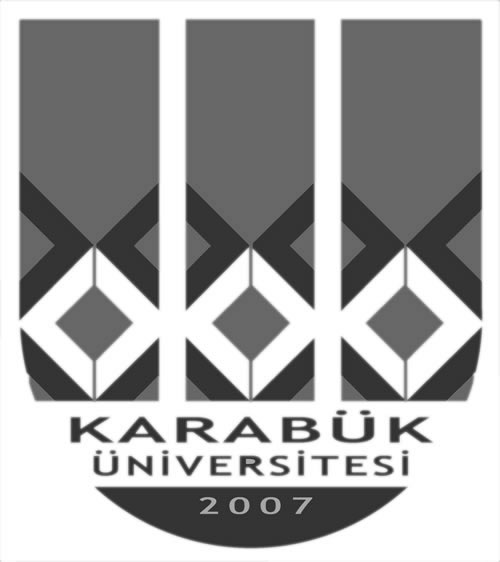 T.C.KARABÜK ÜNİVERSİTESİTEKNOLOJİ FAKÜLTESİT.C.KARABÜK ÜNİVERSİTESİTEKNOLOJİ FAKÜLTESİUYGULAMALI MÜHENDİSLİK EĞİTİMİ BAŞVURU BELGESİSayı :97317060-304.03/159					Tarih: 05/03/2014Konu: Uygulamalı Mühendislik EğitimiUYGULAMALI MÜHENDİSLİK EĞİTİMİ BAŞVURU BELGESİSayı :97317060-304.03/159					Tarih: 05/03/2014Konu: Uygulamalı Mühendislik EğitimiUYGULAMALI MÜHENDİSLİK EĞİTİMİ BAŞVURU BELGESİSayı :97317060-304.03/159					Tarih: 05/03/2014Konu: Uygulamalı Mühendislik EğitimiUYGULAMALI MÜHENDİSLİK EĞİTİMİ BAŞVURU BELGESİSayı :97317060-304.03/159					Tarih: 05/03/2014Konu: Uygulamalı Mühendislik Eğitimi…………………………………………………………………………………………………....……….…………………………………………………………………………………………………………………………....……….…………………………………………………………………………………………………………………………....……….…………………………………………………………………………………………………………………………....……….………………………Fakültemiz…………………………………………………………………..…………………Bölümü ………………………………… numaralı ………………………………………………………adlı öğrencimiz, 40 iş günü Uygulamalı Mühendislik Eğitimi yapmak zorundadır. Uygulamalı Mühendislik Eğitimi sigorta primi Üniversitemiz tarafından yatırılacaktır. İş yerinizde Uygulamalı Mühendislik Eğitimi yapması uygun görüldüğü takdirde, Uygulamalı Mühendislik Eğitimi İşyeri Kabul Belgesinin doldurularak Fakültemize elden ya da posta ile gönderilmesi için gereğini saygıyla rica ederiz.Fakültemiz…………………………………………………………………..…………………Bölümü ………………………………… numaralı ………………………………………………………adlı öğrencimiz, 40 iş günü Uygulamalı Mühendislik Eğitimi yapmak zorundadır. Uygulamalı Mühendislik Eğitimi sigorta primi Üniversitemiz tarafından yatırılacaktır. İş yerinizde Uygulamalı Mühendislik Eğitimi yapması uygun görüldüğü takdirde, Uygulamalı Mühendislik Eğitimi İşyeri Kabul Belgesinin doldurularak Fakültemize elden ya da posta ile gönderilmesi için gereğini saygıyla rica ederiz.Fakültemiz…………………………………………………………………..…………………Bölümü ………………………………… numaralı ………………………………………………………adlı öğrencimiz, 40 iş günü Uygulamalı Mühendislik Eğitimi yapmak zorundadır. Uygulamalı Mühendislik Eğitimi sigorta primi Üniversitemiz tarafından yatırılacaktır. İş yerinizde Uygulamalı Mühendislik Eğitimi yapması uygun görüldüğü takdirde, Uygulamalı Mühendislik Eğitimi İşyeri Kabul Belgesinin doldurularak Fakültemize elden ya da posta ile gönderilmesi için gereğini saygıyla rica ederiz.Fakültemiz…………………………………………………………………..…………………Bölümü ………………………………… numaralı ………………………………………………………adlı öğrencimiz, 40 iş günü Uygulamalı Mühendislik Eğitimi yapmak zorundadır. Uygulamalı Mühendislik Eğitimi sigorta primi Üniversitemiz tarafından yatırılacaktır. İş yerinizde Uygulamalı Mühendislik Eğitimi yapması uygun görüldüğü takdirde, Uygulamalı Mühendislik Eğitimi İşyeri Kabul Belgesinin doldurularak Fakültemize elden ya da posta ile gönderilmesi için gereğini saygıyla rica ederiz.Bölüm BaşkanıBölüm BaşkanıE-İmzalıdırProf.Dr. Mustafa YAŞARDekanE-İmzalıdırProf.Dr. Mustafa YAŞARDekan